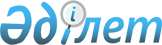 Об исполнении полномочий Президента Республики КазахстанУказ Президента Республики Казахстан от 19 марта 2019 года № 887.
      ПОСТАНОВЛЯЮ:      
      1. В соответствии с пунктом 3 статьи 42 Конституции Республики Казахстан прекращаю с 20 марта 2019 года исполнение полномочий Президента Республики Казахстан. 
      2. В соответствии с пунктом 1 статьи 48 Конституции Республики Казахстан полномочия Президента Республики Казахстан на оставшийся срок переходят к Председателю Сената Парламента Республики Казахстан с момента принесения присяги народу Казахстана. 
      3. В соответствии с пунктом 2 статьи 42 Конституции Республики Казахстан по согласованию с Центральной избирательной комиссией Республики Казахстан провести церемонию принесения присяги народу Казахстана вступающим в должность Президентом Республики Казахстан на совместном заседании Палат Парламента Республики Казахстан в 12 часов 00 минут 20 марта 2019 года.     
      4. Настоящий Указ вводится в действие с момента подписания.     
					© 2012. РГП на ПХВ «Институт законодательства и правовой информации Республики Казахстан» Министерства юстиции Республики Казахстан
				
      Президент Республики Казахстан

Н. НАЗАРБАЕВ     
